(ปกหน้า)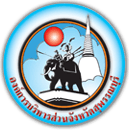 แบบแสดงรายละเอียดการเสนอผลงานพร้อมเอกสารประกอบเพื่อแต่งตั้งให้ดำรงตำแหน่งประเภททั่วไป/ประเภทวิชาการระดับชำนาญงาน/ระดับชำนาญการผลงานที่เป็นผลการดำเนินงานที่ผ่านมาผลงานที่ 1เรื่อง……………………………………………………………………………….……………………………………………………………ผลงานที่ 2เรื่อง………………………………………………………………………………………………….…………………………………………ของ(ชื่อ - สกุล)ตำแหน่ง.............................................................เลขที่ตำแหน่ง..................................................................งาน/ฝ่าย.....................................................................................................................................................สำนัก/กอง..................................................................................................................................................อบจ............................................................................................................................................................